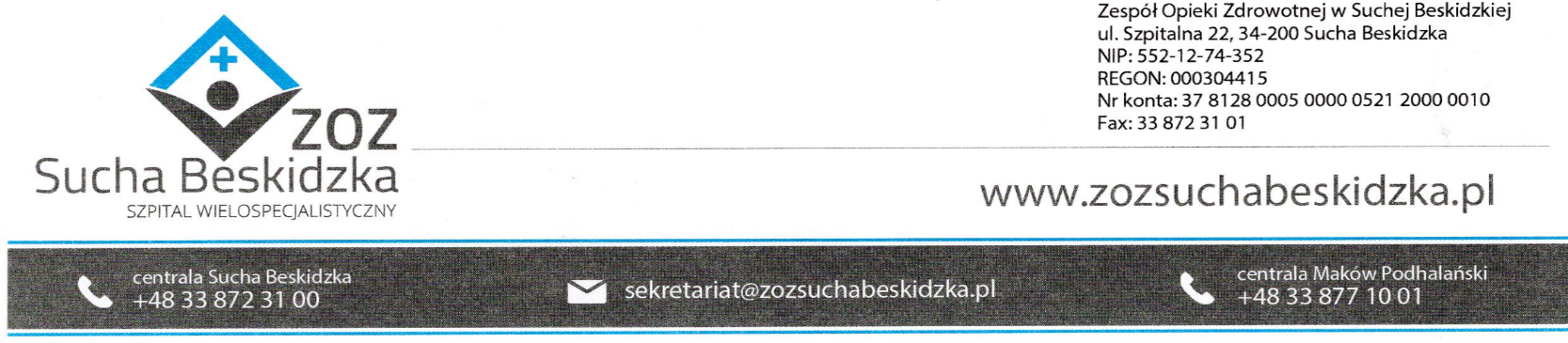 Znak: ZOZ.V.010/DZP/90/23                                             Sucha Beskidzka dnia 06.12.2023r.       Dotyczy: Postępowania na Usługi telekomunikacyjne:Pakiet nr 1- Usługi z zakresu telefonii komórkowej z dostawą nowych telefonów komórkowych                         Dyrekcja Zespołu Opieki Zdrowotnej w Suchej Beskidzkiej odpowiada na poniższe pytania:Czy Zamawiający  potwierdza,  że  w przypadku wyboru oferty Wykonawcy   prowadzącego działalność w formie spółki akcyjnej, część komparycyjna Umowy będzie obejmować wszelkie dane wymagane przez art. 374 § 1 Ksh?Odp. TAK.Wykonawca  zwraca się o modyfikację / doprecyzowanie  treści  postanowień  - § 9 ust.10 „W przypadku nieosiągnięcia porozumienia w zakresie zmiany wynagrodzenia na zasadach opisanych w niniejszym paragrafie, uprawnia się Strony do rozwiązania umowy z zachowaniem umownego okresu wypowiedzenia” poprzez wskazanie okresu wypowiedzenia umowy.Odp. Okres wypowiedzenia – 60 dni.Załącznik nr 1 c do SWZ - Pakiet 1 - Abonamenty Grupa A-CWnosimy o modyfikację zapisów, ponieważ abonament nie uwzględnia SMS na stacjonarne oraz połączenia z Infoliniami, w tym z Infolinią Wykonawcy. Odp. SMS na stacjonarne oraz połączenia z Infoliniami, w tym z Infolinią Wykonawcy taryfikowane zgodnie z cennikiem i regulaminem operatora. Załącznik nr 1 c do SWZ - Pkt 1.6 Wnosimy o wyrażenie zgody na zapewnienie zasięgu zgodnie z oficjalnie publikowanymi mapami na stronie www Wykonawcy. Wnosimy o modyfikację na: Wykonawca winien zapewnić możliwość realizacji usługi z wyłączeniem miejsc o silnym poziomie zakłóceń (środki transportu, okolice stacji trafo) lub o własnościach ekranujących (piwnice, pomieszczenia o metalowych lub żelbetowych gęstozbrojonych ścianach).Wykonawca nie gwarantuje zwiększenia zasięgu działania sieci poprzez instalację dodatkowych stacji bazowych na wniosek Zamawiającego.Odp. Zamawiający wyrażą zgodę.Załącznik nr 1 c do SWZ - Pkt 1.7Cesja- Czy Zamawiający wyraża zgodę na przeprowadzenie cesji według procedur Wykonawcy. - Cesja nie jest standardową usługą i jest usługą płatną zgodnie z cennikiem Wykonawcy. Opłatę ponosi nowy użytkownik, nie dotychczasowy właściciel numeru.  Dlatego wnosimy o uzasadnienie naliczenia opłat za 1 zł po stronie dotychczasowego oraz nowego użytkownika numeru. - Nie gwarantujemy zachowania dotychczasowych warunków na numerze, na którym przeprowadzona jest cesja. Odp. Zamawiający wyraża zgodęZałącznik nr 1 c do SWZ - Pkt 1.8Wnosimy o usunięcie zapisu, bowiem nie ma możliwości ewentualnych zamian abonamentów pomiędzy numerami w okresie obowiązywania umowy na czas określony.Odp. Zamawiający wyraża zgodę.Załącznik nr 1 c do SWZ - Pkt 1.10Wnosimy o modyfikację zapisu na aktualnie obowiązujące, ponieważ Wykonawca dokona przeniesienia i aktywacji numerów telefonicznych przydzielonych przez dotychczasowego operatora zgodnie z Rozporządzeniem Ministra Cyfryzacji z dnia 11 grudnia 2018 r. w sprawie warunków korzystania z uprawnień w publicznych sieciach telefonicznych (Dz. U. z 2018 r. poz. 2324), które dopuszcza przerwę w świadczeniu usług telekomunikacyjnych pomiędzy godziną 0:00 a godziną 06:00. Odp. Zamawiający wyraża zgodę.Załącznik nr 1 c do SWZ - Pkt 1.11Wykonawca wnosi o potwierdzenie, że w przypadku zakupu dodatkowych kart SIM, sprzętu, zwiększy się każdorazowo należne wynagrodzenie Wykonawcy. Jednocześnie Wykonawca rozumie, że Zamawiający dopuszcza wówczas zawarcie do Umowy umów o świadczenie usług w ramach zwiększonego budżetu na wzorze umowy Wykonawcy? A zamówienia będą realizowane najpóźniej do 6 miesięcy przez zakończeniem umowy.Odp. TAK.Załącznik nr 1 c do SWZ - Pkt 1.12 – 1.14- Z uwagi na fakt, że to nie Wykonawca udziela gwarancji, a jedynie przekazuje dokumenty gwarancyjne producenta, czy Zamawiający dopuszcza gwarancję producenta urządzeń i to, aby proces przebiegał na zasadach producenta i w terminach określonych w karcie gwarancyjnej?Odp. TAK.- Urządzenia będą objęte gwarancją i serwisem gwarancyjnym producenta. Niektóre modele telefonów, jak iPhone, posiadają 12 miesięczna gwarancję producenta.Odp. TAK.Ponieważ producenci telefonów Samsung, Apple, Motorola oraz Nokia dołączyli się do walki z elektrośmieciami komplety handlowe nie posiadają ładowarek sieciowych. Wnosimy o usunięcie zapisu i potwierdzenie, iż Wykonawcy mają dostarczyć sprzęt w kompletach handlowych wraz z akcesoriami jakie w nich proponuje producent.Odp. Zamawiający wyrażą zgodę.Załącznik nr 3 do SWZ Umowa – pakiet 1 § 3- Wykonawca wystawia faktury 1 w miesiącu. Dlatego wnosimy o uzasadnienie płatności z okresie 2 miesięcy.Odp. Zgodnie z ustawą o terminach zapłaty w transakcjach handlowych  termin płatności w przypadku podmiotów leczniczych wynosi- 60 dni.- Czy Zamawiający wyraża zgodę, aby regulowanie należności następowało na konto bankowe Wykonawcy w terminie 30 dni od daty wystawienia przez Wykonawcę faktury VAT, przy czym Wykonawca zobowiązuje się do dostarczenia faktury w ciągu 7 dni od daty jej wystawienia? Tylko data wystawienia faktury VAT jest datą pewną dla Wykonawcy. Wyznaczenie terminu płatności od dnia wystawienia faktury VAT pozwala na uniknięcie negatywnych konsekwencji podatkowych.Odp. Zamawiający wyraża zgodę, aby regulowanie należności następowało na konto bankowe Wykonawcy w terminie 60 dni od daty wystawienia przez Wykonawcę faktury VAT, przy czym Wykonawca zobowiązuje się do dostarczenia faktury w ciągu 7 dni od daty jej wystawienia.Załącznik nr 3 do SWZ Umowa § 7 ust. 1 - pakiet 1Wnosimy o usunięcie zapisu, nie ma możliwości „zbadania”/testowania towaru w ciągu siedmiu dni od daty jego odbioru.Odp. Zamawiający wyraża zgodę.- Urządzenia będą objęte gwarancją i serwisem gwarancyjnym producenta od dnia dostawy.Odp. TAK.Załącznik nr 3 do SWZ – pakiet 2 §  1 pkt.1Zwracamy się z prośbą o doprecyzowanie, iż naliczanie sekundowe dotyczy połączeń krajowych z wyłączeniem połączeń na numery specjalne, skrócone, infolinie, serwisy informacyjne.Odp. TAK.Załącznik nr 3 do SWZ – pakiet 2 §  3 pkt.1 Czy Zamawiający potwierdza, że będzie samodzielnie monitorował wyczerpanie kwoty umowy?Odp. TAK.Załącznik nr 3 do SWZ – pakiet 2 §  4Czy Zamawiający wymaga bilingowania opłaty abonamentowej z dołu?Odp. Zamawiający nie wymaga.Dot. umowy §4 pakiet nr 2 – Czy Zamawiający wyraża zgodę, aby regulowanie należności następowało na konto bankowe Wykonawcy w terminie 30 dni od daty wystawienia przez Wykonawcę faktury VAT, przy czym Wykonawca zobowiązuje się do dostarczenia faktury w ciągu 7 dni od daty jej wystawienia? Tylko data wystawienia faktury VAT jest datą pewną dla Wykonawcy. Wyznaczenie terminu płatności od dnia wystawienia faktury VAT pozwala na uniknięcie negatywnych konsekwencji podatkowych.Odp. Zamawiający wyraża zgodę, aby regulowanie należności następowało na konto bankowe Wykonawcy w terminie 60 dni od daty wystawienia przez Wykonawcę faktury VAT, przy czym Wykonawca zobowiązuje się do dostarczenia faktury w ciągu 7 dni od daty jej wystawienia.